Publicado en Madrid el 26/07/2021 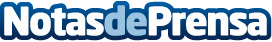 Miniso lanza su equipo de influencers distribuyendo 3.000 regalos La campaña #QuieroMiRegaloMINISO, con la que la marca busca premiar a sus fans, contará con Lia Sikora, Saraguchi84, Natalia Maqueira, Sara Pecas, Herrejón, Familia Coquetes, Xuso Jones y Julia Compton como protagonistasDatos de contacto:Álvaro de Mingo Diaz659093183Nota de prensa publicada en: https://www.notasdeprensa.es/miniso-lanza-su-equipo-de-influencers Categorias: Nacional Franquicias Interiorismo Moda Marketing Consumo http://www.notasdeprensa.es